MERSİN BÜYÜKŞEHİR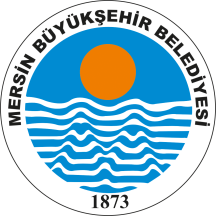 BELEDİYE MECLİSİ KARARIBirleşim Sayısı : (1)Oturum Sayısı : (1)Dönem Sayısı   : (2)Karar Tarihi    : 11/01/2016Karar Sayısı     : 47	 Büyükşehir Belediye Meclisi 11/01/2016 Pazartesi günü Büyükşehir Belediye Meclis Başkanı Burhanettin KOCAMAZ başkanlığında Mersin Büyükşehir Belediyesi Kongre ve Sergi Sarayı Toplantı Salonu’nda toplandı.Genel Sekreterlik Makamı’nın 29/12/2015 tarih ve  94384099-020/17 sayılı yazısı katip üye tarafından okundu.KONUNUN GÖRÜŞÜLMESİ VE OYLANMASI SONUNDA	Mersin Büyükşehir Belediye Meclisi'nin 18.12.2015 gün ve 1246 sayılı kararı ile uygulamaya konulan AR-GE ve Projeler Müdürlüğü Yönetmeliğinde; 5216 sayılı  Büyükşehir  Belediyesi  Kanunu'nun  7, 18 ve 24. maddesi,  5393  sayılı Belediye Kanunu'nun 14, 15, 38, 60, 75 ve 77. maddeleri ve diğer kanunlardaki hükümlere göre; Mersin Büyükşehir Belediyesi'nin görev ve sorumluluk alanına giren konularda yurt içi ve yurt dışı kamu, özel kişi ve kuruluşlar ve sivil toplum örgütleriyle birlikte yapılacak  ortak hizmetler  ve gerçekleştirilecek  hibe proje türleri  yer  almaktadır.	Bahse konu ortak hizmet ve projelerle ilgili sözleşme imzalamak üzere Mersin Büyükşehir Belediyesi adına Mersin Büyükşehir Belediye Başkanı Burhanettin KOCAMAZ’a yetki verilmesi ile ilgili teklifin gündeme alınarak kabulüne, yapılan iş'ari oylama neticesinde mevcudun oy birliği ile karar verilmiştir.Burhanettin KOCAMAZ                     Enver Fevzi KÖKSAL     	 Ergün ÖZDEMİR        Meclis Başkanı	                                   Meclis Katibi	   	                Meclis Katibi